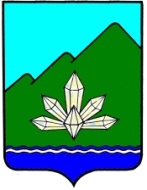 Приморский крайДума Дальнегорского городского округашестого созываРЕШЕНИЕ18 января 2016 г.                              г. Дальнегорск                                            № 451О проведении публичных слушаний по вопросу внесения изменений и дополнений в Устав Дальнегорского городского округаРассмотрев подготовленный Комитетом Думы Дальнегорского городского округа по местному самоуправлению и законности проект решения Думы Дальнегорского городского округа «О внесении изменений и дополнений в Устав Дальнегорского городского округа», руководствуясь Федеральным законом от 06.10.2003 года №131-ФЗ «Об общих принципах организации местного самоуправления в Российской Федерации», Уставом Дальнегорского городского округа, Положением «О публичных слушаниях в Дальнегорском городском округе»,Дума Дальнегорского городского округа, РЕШИЛА:1. Провести публичные слушания в Дальнегорском городском округе по проекту решения Думы Дальнегорского городского округа «О внесении изменений и дополнений в Устав  Дальнегорского городского округа» (приложение №1 к настоящему решению) 10 февраля 2016 года в 16-00 часов.2. Определить местом проведения публичных слушаний конференц-зал Управления образования администрации Дальнегорского городского округа, расположенный по адресу: г. Дальнегорск, проспект 50 лет Октября, дом 71, кор.2.3. Сформировать организационный комитет по проведению публичных слушаний и утвердить его состав (приложение №2 к настоящему решению).4. Установить:а) регистрация граждан, желающих выступить на публичных слушаниях по обсуждаемому вопросу проводится до 17 часов 9 февраля 2016 года по адресу: г. Дальнегорск, проспект 50 лет Октября, дом 125, каб. №2 и №6;б) прием предложений и поправок к проекту решения Думы Дальнегорского городского округа «О внесении изменений и дополнений в Устав Дальнегорского городского округа» осуществляется до 17 часов 15 февраля 2016 года по адресу:г. Дальнегорск, проспект 50 лет Октября, дом 125, каб. №2 и №6;в) участие граждан на публичных слушаниях допускается при наличии паспорта.5. Настоящее решение с приложениями подлежит официальному опубликованию в газете «Трудовое слово» и размещению на официальном сайте Дальнегорского городского округа в информационно-телекоммуникационной сети «Интернет» не позднее 20 января 2016 года.6. Контроль за исполнением настоящего решения возложить на председателя Думы Дальнегорского городского округа Артемьеву С.В.7. Настоящее решение вступает в силу с момента его принятия.Председатель ДумыДальнегорского городского округа			   	                  С.В. АртемьеваПриложение №1 к решению Думы Дальнегорского городского округа от 18 января 2016 года № 451 «О проведении публичных слушаний по вопросу внесения изменений и дополнений в Устав Дальнегорского городского округа»Приморский крайДума Дальнегорского городского округашестого созываПРОЕКТ РЕШЕНИЯ«__» _________ 2016г.                     г. Дальнегорск                                             № ____О внесении изменений и дополнений в Устав Дальнегорского городского округаРуководствуясь федеральными законами от 05.10.2015 года №285-ФЗ, 03.11.2015 года №303-ФЗ, от 30.12.2015 года №446-ФЗ, от 30.12.2015 года №447-ФЗ, от 06.10.2003 года №131-ФЗ «Об общих принципах организации местного самоуправления в Российской Федерации», Уставом Дальнегорского городского округа, Дума Дальнегорского городского округа, РЕШИЛА:1. Внести в Устав Дальнегорского городского округа следующие изменения и дополнения:1.1) в части 3 статьи 4 слова «частью первой» заменить словами «частью второй»;1.2) в статье 24:а) часть 9.2 изложить в следующей редакции:«9.2. Депутат Думы городского округа, осуществляющий свои полномочия на постоянной основе, депутат, замещающий должность в Думе городского округа, должны соблюдать ограничения, запреты, исполнять обязанности, которые установлены Федеральным законом от 25 декабря 2008 года №273-ФЗ «О противодействии коррупции» и иными федеральными законами.»;б) дополнить частью 9.3 следующего содержания:«9.3. Депутат Думы городского округа, осуществляющий свои полномочия на постоянной основе, депутат, замещающий должность в Думе городского округа, обязаны:1) представлять сведения о своих доходах, расходах, об имуществе и обязательствах имущественного характера, а также о доходах, расходах, об имуществе и обязательствах имущественного характера своих супруги (супруга) и несовершеннолетних детей в порядке, установленном для муниципальных служащих, замещающих должности муниципальной службы в Думе городского округа;2) уведомлять в порядке, определенном муниципальными правовыми актами Думы городского округа в соответствии с нормативными правовыми актами Российской Федерации, о возникшем в ходе исполнения ими своих полномочий конфликте интересов или о возможности его возникновения, как только ему станет об этом известно, принимать меры по недопущению любой возможности возникновения конфликта интересов.»;в) пункт 11 части 10 признать утратившим силу;г) дополнить частью 10.1 следующего содержания:«10.1. Полномочия депутатов, указанных в части 9.2 настоящей статьи, прекращаются досрочно в случае несоблюдения ограничений, запретов, неисполнения обязанностей, установленных Федеральным законом от 25 декабря 2008 года №273-ФЗ «О противодействии коррупции», Федеральным законом от 3 декабря 2012 года №230-ФЗ «О контроле за соответствием расходов лиц, замещающих государственные должности, и иных лиц их доходам», Федеральным законом от 7 мая 2013 года №79-ФЗ «О запрете отдельным категориям лиц открывать и иметь счета (вклады), хранить наличные денежные средства и ценности в иностранных банках, расположенных за пределами территории Российской Федерации, владеть и (или) пользоваться иностранными финансовыми инструментами».»;д) в части 13:пункт 1 изложить в следующей редакции:«1) замещать другие должности в органах государственной власти и органах местного самоуправления;»;пункт 2 после слов «зарегистрированного в установленном порядке» дополнить словами «, совета муниципальных образований Приморского края, иных объединений муниципальных образований»;дополнить пунктами 6-12 следующего содержания:«6) быть поверенными или иными представителями по делам третьих лиц в органах государственной власти и органах местного самоуправления, если иное не предусмотрено федеральными законами;7) использовать в неслужебных целях информацию, средства материально-технического, финансового и информационного обеспечения, предназначенные только для служебной деятельности;8) получать гонорары за публикации и выступления;9) получать в связи с выполнением служебных (должностных) обязанностей не предусмотренные законодательством Российской Федерации вознаграждения (ссуды, денежное и иное вознаграждение, услуги, оплату развлечений, отдыха, транспортных расходов) и подарки от физических и юридических лиц;10) принимать вопреки установленному порядку почетные и специальные звания, награды и иные знаки отличия (за исключением научных и спортивных) иностранных государств, международных организаций, политических партий, иных общественных объединений и других организаций;11) выезжать в служебные командировки за пределы Российской Федерации за счет средств физических и юридических лиц, за исключением служебных командировок, осуществляемых в соответствии с законодательством Российской Федерации, по договоренностям государственных органов Российской Федерации, государственных органов Приморского края или органов местного самоуправления Дальнегорского городского округа с государственными или муниципальными органами иностранных государств, международными или иностранными организациями;12) разглашать или использовать в целях, не связанных с выполнением служебных обязанностей, сведения, отнесенные в соответствии с федеральным законом к информации ограниченного доступа, ставшие ему известными в связи с выполнением служебных обязанностей.»;е) дополнить частью 13.1 следующего содержания:«13.1. Депутату Думы городского округа, осуществляющему свои полномочия на постоянной основе, депутату, замещающему должность в Думе городского округа, а также их супругам и несовершеннолетним детям, запрещается открывать и иметь счета (вклады), хранить наличные денежные средства и ценности в иностранных банках, расположенных за пределами территории Российской Федерации, владеть и (или) пользоваться иностранными финансовыми инструментами.ж) дополнить частью 13.2 следующего содержания:«13.2. Депутаты, замещающие должности в Думе городского округа на непостоянной основе, не вправе осуществлять деятельность, предусмотренную пунктами 6-12 части 13 настоящей статьи»;1.3) в статье 27:а) в части 5 слова «ограничения и запреты и исполнять обязанности» заменить словами «ограничения, запреты, исполнять обязанности»;б) в части 6:дополнить новым пунктом 13 следующего содержания:«13) несоблюдения ограничений, запретов, неисполнения обязанностей, установленных Федеральным законом от 25 декабря 2008 года №273-ФЗ «О противодействии коррупции», Федеральным законом от 3 декабря 2012 года №230-ФЗ «О контроле за соответствием расходов лиц, замещающих государственные должности, и иных лиц их доходам», Федеральным законом от 7 мая 2013 года №79-ФЗ «О запрете отдельным категориям лиц открывать и иметь счета (вклады), хранить наличные денежные средства и ценности в иностранных банках, расположенных за пределами территории Российской Федерации, владеть и (или) пользоваться иностранными финансовыми инструментами».»;пункт 13 считать пунктом 14 соответственно;в) в части 10:пункт 1 изложить в следующей редакции:«1) замещать другие должности в органах государственной власти и органах местного самоуправления;»;пункт 2 после слов «зарегистрированного в установленном порядке» дополнить словами «, совета муниципальных образований Приморского края, иных объединений муниципальных образований»;дополнить пунктами 9-15 следующего содержания:«9) быть поверенными или иными представителями по делам третьих лиц в органах государственной власти и органах местного самоуправления, если иное не предусмотрено федеральными законами;10) использовать в неслужебных целях информацию, средства материально-технического, финансового и информационного обеспечения, предназначенные только для служебной деятельности;11) получать гонорары за публикации и выступления;12) получать в связи с выполнением служебных (должностных) обязанностей не предусмотренные законодательством Российской Федерации вознаграждения (ссуды, денежное и иное вознаграждение, услуги, оплату развлечений, отдыха, транспортных расходов) и подарки от физических и юридических лиц;13) принимать вопреки установленному порядку почетные и специальные звания, награды и иные знаки отличия (за исключением научных и спортивных) иностранных государств, международных организаций, политических партий, иных общественных объединений и других организаций;14) выезжать в служебные командировки за пределы Российской Федерации за счет средств физических и юридических лиц, за исключением служебных командировок, осуществляемых в соответствии с законодательством Российской Федерации, по договоренностям государственных органов Российской Федерации, государственных органов Приморского края или органов местного самоуправления Дальнегорского городского округа с государственными или муниципальными органами иностранных государств, международными или иностранными организациями;15) разглашать или использовать в целях, не связанных с выполнением служебных обязанностей, сведения, отнесенные в соответствии с федеральным законом к информации ограниченного доступа, ставшие ему известными в связи с выполнением служебных обязанностей.»;1.4) статью 28.1 дополнить частью 2.1 следующего содержания:«2.1. В связи с прекращением полномочий (в том числе досрочно) Главе городского округа и депутатам Думы городского округа, осуществлявшим свои полномочия на постоянной основе и в этот период достигших пенсионного возраста или потерявших трудоспособность, настоящим Уставом могут устанавливаться дополнительные социальные и иные гарантии в соответствии с федеральными законами и законами Приморского края.»;1.5) часть 8 статьи 35 изложить в следующей редакции:«8. В соответствии с федеральным законодательством и наряду с иными должностными (служебными) обязанностями муниципальные служащие обязаны уведомлять в письменной форме представителя нанимателя (работодателя) о личной заинтересованности при исполнении должностных обязанностей, которая может привести к конфликту интересов, и принимать меры по предотвращению подобного конфликта.»;1.6) в часть 11 статьи 39 слова «органами местного самоуправления» исключить;1.7) часть 3 статьи 43 изложить в следующей редакции:«3. Проекты муниципальных нормативных правовых актов, устанавливающих новые или изменяющих ранее предусмотренные муниципальными нормативными правовыми актами обязанности для субъектов предпринимательской и инвестиционной деятельности, подлежат оценке регулирующего воздействия, проводимой в порядке, установленном муниципальными нормативными правовыми актами в соответствии с законом Приморского края, за исключением:а) проектов нормативных правовых актов Думы Дальнегорского городского округа устанавливающих, изменяющих, приостанавливающих, отменяющих местные налоги и сборы;б) проектов нормативных правовых актов Думы Дальнегорского городского округа, регулирующих бюджетные правоотношения.»;2. Направить настоящее решение в Управление Министерства юстиции Российской Федерации по Приморскому краю для государственной регистрации.3. Настоящее решение, после его государственной регистрации, подлежит официальному опубликованию в газете «Трудовое слово».4. Настоящее решение вступает в силу после его официального опубликования в газете «Трудовое слово».ГлаваДальнегорского городского округа			   	                        И.В. СахутаПриложение №2 к решению Думы Дальнегорского городского округа от 18 января 2016 года № 451 «О проведении публичных слушаний по вопросу внесения изменений и дополнений в Устав Дальнегорского городского округа»Составоргкомитета по проведению публичных слушаний Артемьева С. В. - председатель Думы Дальнегорского городского округа;Колосков В.Н. – первый заместитель главы администрации                            городского округа;Козлов Д.В. – председатель комитета по местному самоуправлению                        и законности Думы городского округа;Бражников Т.К. – депутат Думы городского округа;Лесков А.А. – депутат Думы городского округа;Лысенко Г.А. – депутат Думы Дальнегорского городского округа;Миллер А.А. – депутат Думы Дальнегорского городского округа;Таскина А.Л. – депутат Думы Дальнегорского городского округа;Тютюник А.Г. – депутат Думы Дальнегорского городского округа;Карпушкина Н.А. – начальник юридического отдела администрации                                   городского округа